Millerton School:  4711 Route 108 Hwy Derby, NB.  E1V-5C3.  Principal:  Tom McCabe, Phone # 627-4090Dates to Remember for May:  NO SCHOOL – May 3 and 4 – NBTA Meetings, NO SCHOOL – May 21 – Victoria DayEarly Dismissal – May 30 Professional Learning Day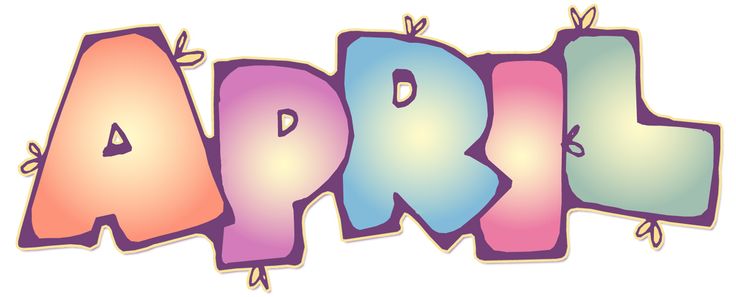     SUNDAY            MONDAY          TUESDAY       WEDNESDAY      THURSDAY         FRIDAY           SATURDAY